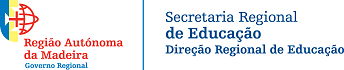 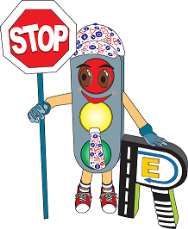 PLANO REGIONAL DE EDUCAÇÃO RODOVIÁRIAAno Escolar de 2017/20181. ATIVIDADES CONCEBIDAS, ORGANIZADAS E AVALIADAS PELA EQUIPA DE COORDENAÇÃO1.1 Encontros/Formação Contínua1.2 Outras iniciativas2. ATIVIDADES NUCLEARES CONCRETIZADAS E AVALIADAS PELOS DINAMIZADORES DO PRERJardins de Infância (JI)Pré-Escolar (PE)1º Ciclo do Ensino Básico (1º CEB)2º Ciclo do Ensino Básico (2º CEB)3º Ciclo do Ensino Básico (3º CEB)Ensino Secundário (ES)Ensino Recorrente (ER)DatasAtividades13 de outubroEncontro de Abertura do PRER e acão de formação – módulo 119 de janeiroAção de Formação – módulo 228 de junhoEncontro de Encerramento do PRERDatasAtividades19 de novembroDia Mundial em Memória das Vítimas da Estrada – Exposição de materiais (Madeira Shopping)13 de dezembroOperação auto-stop não repressiva, “PRESENTES, TODOS. ACIDENTES, NENHUNS”16 de marçoFinal Regional TEER, POR e CCT5 de maioDia Mundial do Trânsito e da Cortesia ao VolanteAtividadesDestinatáriosBreve DescriçãoFasesDatasCONSTRUÇÃO DE MODELOS DE SINAIS TRÂNSITOAlunosConstruir sinais de trânsito identificando as formas e cores, seguida de uma exposição na escola dos trabalhos elaborados.EscolaAté 8 junhoAULA DE TRÂNSITO REALAlunosRealização de um percurso na área próxima à escola.EscolaAté 8 junhoESCOLINHA DE TRÂNSITOAlunosCirculação numa pista de educação rodoviária com veículos adequados à idade (trotinetas, triciclos, etc.) contactando com as regras e sinais de trânsito.EscolaAté 8 junhoOUTRAS AÇÕES DE INTERVENÇÃOComunidade EducativaAções de sensibilização, participação em concursos no âmbito da Educação Rodoviária, elaboração de folhetos / cartazes, etc.EscolaAté 8 junhoAtividadeDestinatáriosBreve DescriçãoFasesDatasCONSTRUÇÃO DE MODELOS DE SINAIS TRÂNSITOAlunosConstruir sinais de trânsito identificando as formas e cores, seguida de uma exposição na escola dos trabalhos elaborados.EscolaAté 8 junhoAULA DE TRÂNSITO REALAlunosRealização de um percurso na área próxima à escola.EscolaAté 8 junhoESCOLINHA DE TRÂNSITOAlunosCirculação numa pista de educação rodoviária com veículos adequados à idade (trotinetas, triciclos, etc.) contactando com as regras e sinais de trânsito.EscolaAté 8 junhoOUTRAS AÇÕES DE INTERVENÇÃOComunidade EducativaAções de sensibilização, participação em concursos no âmbito da Educação Rodoviária, elaboração de folhetos / cartazes, etc.EscolaAté 8 junhoAtividadeDestinatáriosBreve DescriçãoFasesDatasCONSTRUÇÃO TROFÉU PRER AlunosConstrução de um troféu PRER com materiais reciclados/reutilizados a ser entregue na fase escola da TEER aos 3 primeiros lugares.EscolaAté data da fase escola da TEERI CEM COMENTÁRIOS NO TRÂNSITOAlunos/Enc.Ed Concurso de fotografia.EscolaAté 23 fevereiroI CEM COMENTÁRIOS NO TRÂNSITOAlunos/Enc.Ed Concurso de fotografia.Regional16 marçoAULA DE TRÂNSITO REALAlunosRealização de um percurso na área próxima à escola.EscolaAté 8 junhoJOGO “GRANDE JOGO DA VIDA”AlunosJogo de tabuleiro vencedor Aventura Rodoviária 2015-16 sobre sinais e regras de trânsito. Atividade associada ao projeto Educação para a Segurança e Prevenção de Riscos.  EscolaAté 8 junhoXI TAÇA ESCOLAR DE EDUCAÇÃO RODOVIÁRIAAlunosCirculação numa pista de educação rodoviária com bicicletas cumprindo as regras e sinais de trânsito (teórica+prática).Escola06/11/17 a 26/01/18XI TAÇA ESCOLAR DE EDUCAÇÃO RODOVIÁRIAAlunosCirculação numa pista de educação rodoviária com bicicletas cumprindo as regras e sinais de trânsito (teórica+prática).Concelhia29/01/18 a 02/03/18XI TAÇA ESCOLAR DE EDUCAÇÃO RODOVIÁRIAAlunosCirculação numa pista de educação rodoviária com bicicletas cumprindo as regras e sinais de trânsito (teórica+prática).Regional16 marçoOUTRAS AÇÕES DE INTERVENÇÃOComunidade EducativaAções de sensibilização, participação em concursos no âmbito da Educação Rodoviária, elaboração de folhetos / cartazes, etc.EscolaAté 8 junhoAtividadeDestinatáriosBreve DescriçãoFasesDatasX PROVA DE ORIENTAÇÃO RODOVIÁRIA AlunosRealização de um percurso, em corrida ou a passo, assinalado num mapa. Nesse percurso cada equipa tem de passar obrigatoriamente por determinados pontos assinalados, onde existem perguntas sobre educação rodoviária.Escola06/11/17 a 02/03/18X PROVA DE ORIENTAÇÃO RODOVIÁRIA AlunosRealização de um percurso, em corrida ou a passo, assinalado num mapa. Nesse percurso cada equipa tem de passar obrigatoriamente por determinados pontos assinalados, onde existem perguntas sobre educação rodoviária.Regional 16 marçoJOGA E APRENDE COM O LUZINHASAlunosConjunto de jogos sobre a Educação Rodoviária, enquadrados pela mascote do PRER – Luzinhas. Atividade associada ao projeto Educação para a Segurança e Prevenção de Riscos.  EscolaAté 8 junhoIV CEM COMENTÁRIOS NO TRÂNSITOAlunos Concurso de fotografia.EscolaAté 23 fevereiroIV CEM COMENTÁRIOS NO TRÂNSITOAlunos Concurso de fotografia.Regional16 marçoXI TAÇA ESCOLAR DE EDUCAÇÃO RODOVIÁRIAAlunosCirculação numa pista de educação rodoviária com bicicletas cumprindo as regras e sinais de trânsito (teórica+prática).Escola06/11/17 a 02/03/18XI TAÇA ESCOLAR DE EDUCAÇÃO RODOVIÁRIAAlunosCirculação numa pista de educação rodoviária com bicicletas cumprindo as regras e sinais de trânsito (teórica+prática).Regional16 marçoOUTRAS AÇÕES DE INTERVENÇÃOComunidade EducativaAções de sensibilização, participação em concursos no âmbito da Educação Rodoviária, elaboração de folhetos / cartazes, etc.EscolaAté 8 junhoAtividadeDestinatáriosBreve DescriçãoFasesDatasX PROVA DE ORIENTAÇÃO RODOVIÁRIA AlunosRealização de um percurso, em corrida ou a passo, assinalado num mapa. Nesse percurso cada equipa tem de passar obrigatoriamente por determinados pontos assinalados, onde existem perguntas sobre educação rodoviária.Escola06/11/17 a 02/03/18X PROVA DE ORIENTAÇÃO RODOVIÁRIA AlunosRealização de um percurso, em corrida ou a passo, assinalado num mapa. Nesse percurso cada equipa tem de passar obrigatoriamente por determinados pontos assinalados, onde existem perguntas sobre educação rodoviária.Regional 16 marçoINQUÉRITO EDUCAÇÃO RODOVIÁRIA  Alunos/Enc.Ed.Preenchimento de um Inquérito.Atividade associada ao projeto Educação para a Segurança e Prevenção de Riscos. EscolaAté 8 junhoIV CEM COMENTÁRIOS NO TRÂNSITOAlunos Concurso de fotografia.EscolaAté 23 fevereiroIV CEM COMENTÁRIOS NO TRÂNSITOAlunos Concurso de fotografia.Regional16 marçoXI TAÇA ESCOLAR DE EDUCAÇÃO RODOVIÁRIAAlunosCirculação numa pista de educação rodoviária com bicicletas cumprindo as regras e sinais de trânsito (teórica+prática).Escola06/11/17 a 02/03/18XI TAÇA ESCOLAR DE EDUCAÇÃO RODOVIÁRIAAlunosCirculação numa pista de educação rodoviária com bicicletas cumprindo as regras e sinais de trânsito (teórica+prática).Regional 16 marçoGEOCACHING AlunosAtividade do mundo real, uma caça ao tesouro ao ar livre. Os seus praticantes tentam encontrar pequenos recipientes, chamados geocaches, usando receptores GPS e partilhando as suas experiências na Internet.  Escola Até 8 junhoOUTRAS AÇÕES DE INTERVENÇÃOComunidade EducativaAções de sensibilização, participação em concursos no âmbito da Educação Rodoviária, elaboração de folhetos / cartazes, etc.EscolaAté 8 junhoAtividadeDestinatáriosBreve DescriçãoFasesDatasA MINHA CARTA DE CONDUÇÃOAlunos Conhecer os direitos e deveres que advêm da carta de condução. EscolaAté 8 junhoGEOCACHING AlunosAtividade do mundo real, uma caça ao tesouro ao ar livre. Os seus praticantes tentam encontrar pequenos recipientes, chamados geocaches, usando receptores GPS e partilhando as suas experiências na Internet.  Escola Até 8 junhoOUTRAS AÇÕES DE INTERVENÇÃOComunidade EducativaAções de sensibilização, participação em concursos no âmbito da Educação Rodoviária, elaboração de folhetos / cartazes, etc.EscolaAté 8 junhoAtividadeDestinatáriosBreve DescriçãoFasesDatasA MINHA CARTA DE CONDUÇÃOAlunos Conhecer os direitos e deveres que advêm da carta de condução. EscolaAté 8 junhoOUTRAS AÇÕES DE INTERVENÇÃOComunidade EducativaAções de sensibilização, participação em concursos no âmbito da Educação Rodoviária, elaboração de folhetos / cartazes, etc.EscolaAté 8 junho